Příloha č. č.2 část 2.Zákres lokalizace opatření: zlepšení struktury lesních porostů v NPR Jezerka Příloha k dohodě číslo PPK-126a/53/20ožin: 0,13ha, dosadby: 80ks, výsadby: 100ks, ind. ochrana:100ks, oprava oplocenky:23m, oprava ind. ochran: 355ksVydavatel: AOPK ČR, RP SCHKO České středohoří Autor: Zdeňka Parýzková Rok: 2020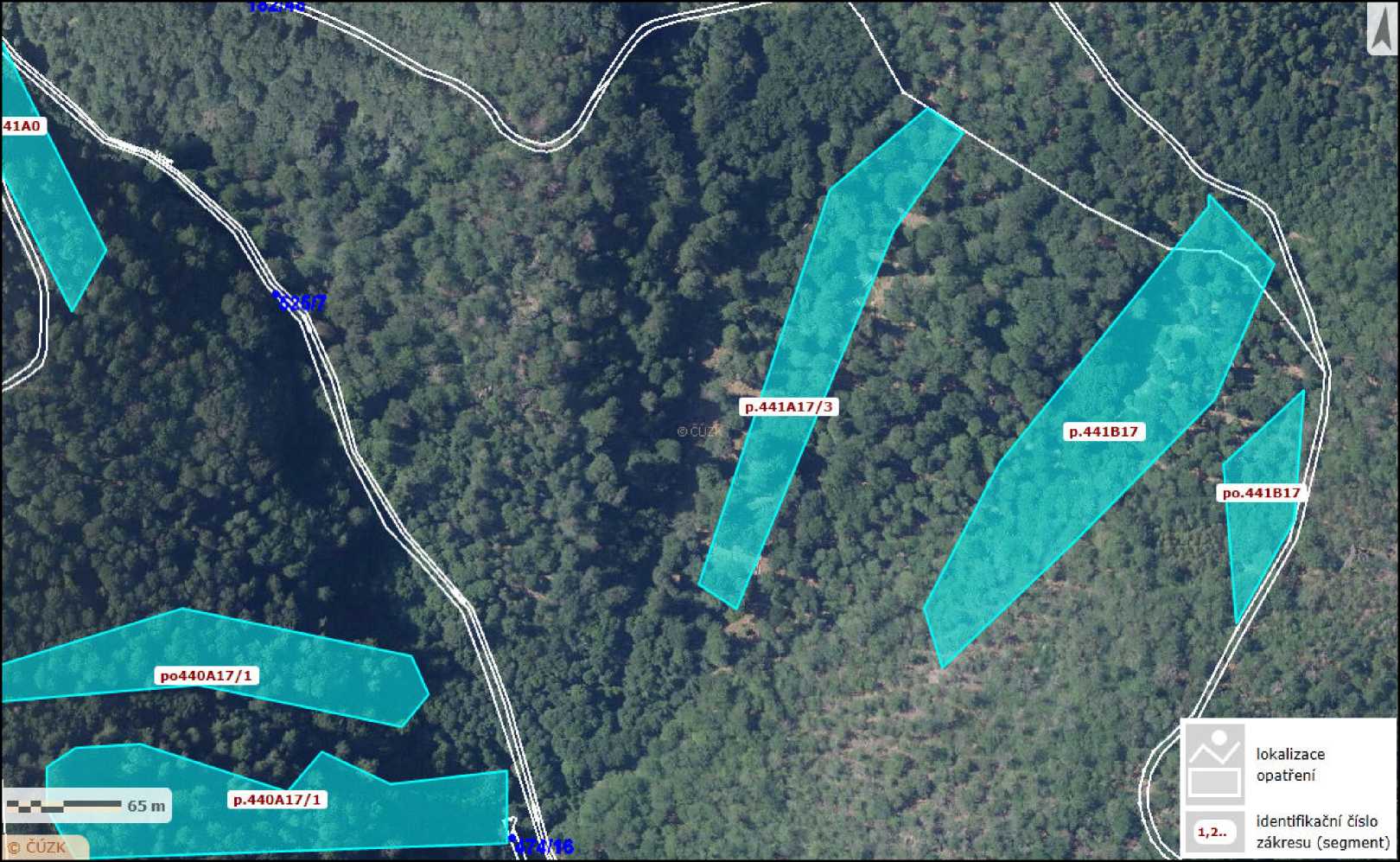 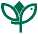 